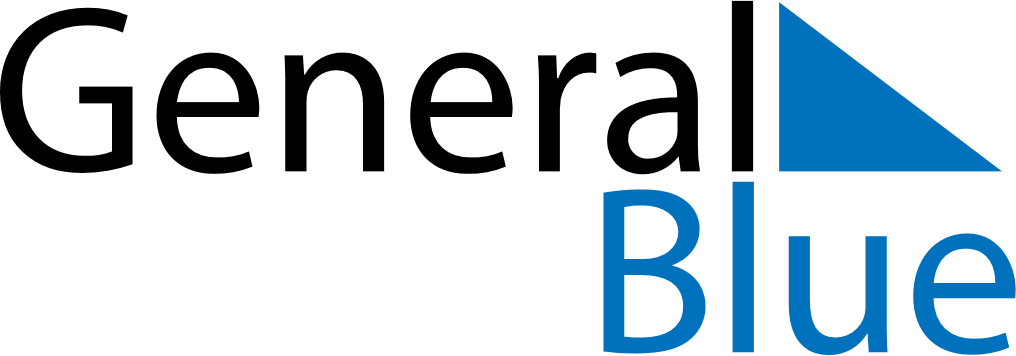 August 2129August 2129August 2129August 2129August 2129SundayMondayTuesdayWednesdayThursdayFridaySaturday12345678910111213141516171819202122232425262728293031